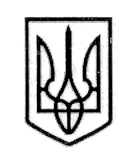 У К Р А Ї Н А СТОРОЖИНЕЦЬКА МІСЬКА РАДА СТОРОЖИНЕЦЬКОГО РАЙОНУЧЕРНІВЕЦЬКОЇ ОБЛАСТІВИКОНАВЧИЙ КОМІТЕТР І Ш Е Н Н Я 10 жовтня 2017 року                                                                                     № 178Про встановлення режиму роботи закладів культури Сторожинецької ОТГРозглянувши рекомендації комісії виконавчого комітету щодо вивчення організації роботи закладів культури та керуючись  Законом України "Про місцеве самоврядування  в Україні",ВИКОНАВЧИЙ КОМІТЕТ МІСЬКОЇ РАДИ ВИРІШИВ:1. Задовольнити рекомендації комісії виконавчого комітету та встановити режим роботи закладів культури Сторожинецької міської ради з 01 листопада 2017 року щоденно з 10.00 до 19.00, обід з 14.00 до 15.00 вихідні дні понеділок, вівторок.2. Працівникам закладів культури:2.1. Постійно утримувати в належному санітарному стані заклади культури;2.2.   Здійснювати благоустрій прилеглих територій;2.3. Організовувати  роботу згідно норм чинного законодавства та відповідно до річного плану роботи.3. Контроль за виконанням даного рішення покласти на заступника Сторожинецького міського голови з питань діяльності виконавчих органів Абрамчука В.А.Сторожинецький міський голова                                        М.М. КарлійчукПідготував:                                                    А.О.ГаврилюкПогоджено:                                                    І.Г.Матейчук                                                                        В.А.Абрамчук                                                                        А.Г.Побіжан                                                                        М.М.Баланюк                                                                        А.В. Сирбу